Программа: ДЕНЬ ОТКРЫТЫХ ДВЕРЕЙ«Формы организации педагогического процесса: обеспечение субъектности ребенка в развитии им своих способностей»Форма организации: презентационная площадка.Цель: Презентация форм организации педагогического процесса,обеспечивающих субъектность ребенка в развитии им своих способностей.Задачи:Теоретическое представление системы работы.Представление практики работы (видеоматериал).Целевая аудитория: заведующие, заместители заведующегопо воспитательной работе, старшие воспитатели, воспитатели, специалисты ДОУ.МЕСТО ПРОВЕДЕНИЯ:МАДОУ № 64 «Алые паруса»г.Железногорск, проспект Ленинградский, 25NVR@cdo.atomlink.ruhttp://alieparusa64.ucoz.ru/тел. 8 (3919) 74-20-96, 74-18-29, 74-85-60Муниципальное автономное дошкольное образовательное учреждение «Центр развития ребёнка - детский сад № 64«Алые паруса»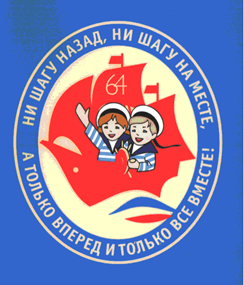 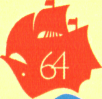 Программа :ДЕНЬ ОТКРЫТЫХ ДВЕРЕЙЗАТО г. Железногорск2016 г.ВремяТемаОтветственный9.30 – 10.001. Регистрация участников дня открытых дверей.2. Вайнбергер Дина Геннадьевна, делопроизводитель МАДОУ№ 64 «Алые паруса»9.30 – 10.00   Кофе-пауза9.30 – 10.00   Кофе-пауза9.30 – 10.00   Кофе-пауза10.00 – 10.15Приветствие участников дня открытых дверейГоловкин Валерий Геннадьевич, руководитель МКУ «Управления образования»Сухарева Жанна Викторовна,Исполняющий обязанности заведующего  МАДОУ № 64 «Алые паруса»10.15 – 11.00Особенности образовательных ситуаций в разных формах педагогического процесса, обеспечивающих субъектность ребенка разного возраста.Педагогическая проба «Проектирование образовательной ситуации»АхметшинаСветлана Алексеевна,заместитель заведующегоМАДОУ № 64 «Алые паруса»Презентация видеоматериала:Презентация видеоматериала:Презентация видеоматериала:11.00 – 11.15Особенности образовательной ситуации в непосредственно-образовательной деятельности (старший дошкольный возраст)МалетинаАнастасия Георгиевна, воспитательМАДОУ № 64 «Алые паруса»11.15 – 11.30Особенности образовательной ситуации при организации режимных моментов( младший  и старший дошкольный возраст)Закирова Анна Аркадьевна, воспитательМАДОУ № 64 «Алые паруса»11.30 – 11.45Особенности образовательной ситуации при создании условий  для самостоятельной деятельности(старший дошкольный возраст)МосквитинаЕлена Юрьевна, воспитательМАДОУ № 64 «Алые паруса»11.45 – 12.00Особенности взаимодействия с семьей  при формировании субъектной позиции родителей в рамках подготовки совместных праздников( младший дошкольный возраст)ЭнгельЕлена Германовна, воспитательМАДОУ № 64 «Алые паруса»12.00 -  12.20Кофе пауза12.00 -  12.20Кофе пауза12.00 -  12.20Кофе пауза12.20 – 12.40Система мониторинга способностей детей дошкольного возрастаТеряковаЮлия Валерьевна,педагог-психолог МАДОУ № 64 «Алые паруса»Презентация видеоматериала:Презентация видеоматериала:Презентация видеоматериала:12.40 – 12.55Особенности педагогического наблюдения в процессе развития способностей дошкольниковЗалога Нина Николаевна, воспитательМАДОУ № 64 «Алые паруса»12.55 – 13.301. Подведение итогов2. Кофе-паузаАхметшинаСветлана Алексеевна,заместитель заведующегоМАДОУ № 64 «Алые паруса»